ГАРАНТИЙНЫЕ ОБЯЗАТЕЛЬСТВА6.1 ООО "ТРЕЙЛЕР" гарантирует безотказную работу ТСУ в течение 12 месяцев со дня продажи в торговой сети при условии его эксплуатации в полном соответствии с настоящим руководством.Предприятие не несёт ответственность за безопасность и надёжность работы ТСУ при внесении потребителем изменений в его конструкцию.6.2 Рассмотрение претензий к продукции производится при наличии отметки о продаже, заверенной штампом организации, продавшей ТСУ и подписью продавца.Этикетку предприятия-изготовителя на ТСУ сохранять до окончания гарантийного срока.6.3 Изготовитель оставляет за собой право на изменение конструкции ТСУ, поэтому некоторые изменения, не ухудшающие его прочностные и потребительские качества, могут быть не отражены в настоящем руководствеСВИДЕТЕЛЬСТВО О ПРИЁМКЕТСУ 9061 изготовлено ООО "ТРЕЙЛЕР" в соответствии с техдокументацией, проверено ОТК и признано годным к эксплуатации.СВИДЕТЕЛЬСТВО О ПРОДАЖЕ(заполняет продавец)Продано(наименование торговой организации, адрес)Штамп организации, продавшей ТСУТЯГОВО-СЦЕПНОЕ УСТРОЙСТВО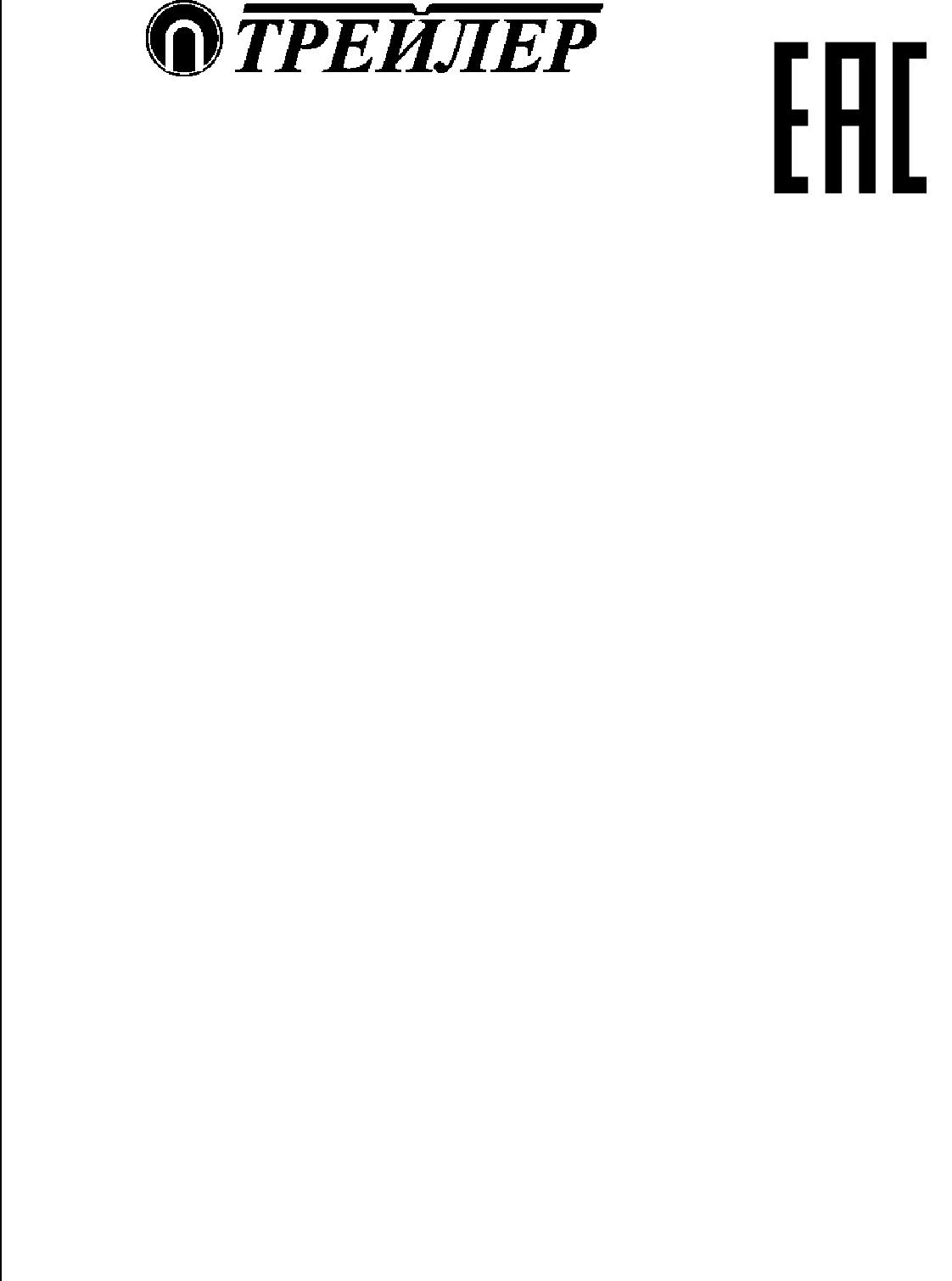 ТСУ 9061ПАСПОРТ(руководство по установке и эксплуатации)Тягово-сцепное устройство ТСУ 9061 (далее ТСУ) предназначено для шарнирной сцепки легковых автомобилей Renault Kaptur/Рено Каптюр (2WD. 4WD) с 2016 г. выпуска с буксируемым прицепом полной массой до 1200** кг.Технические характеристики ТСУ соответствуют требованиям Правил ЕЭК ООН №55 (п. 25 Приложения 10 к Техническому регламенту Таможенного Союза ТР ТС 018/2011 "О безопасности колесных транспортных средств" ( утв. Решением Комиссии Таможенного Союза от 09 декабря 2011 г. №877)ТЕХНИЧЕСКИЕ ДАННЫЕТРЕБОВАНИЯ ПО ТЕХНИКЕ БЕЗОПАСНОСТИ3.1 Перед монтажом ТСУ необходимо установить автомобиль на эстакаде или на смотровой яме, отсоединить аккумуляторную батарею, автомобиль затормозить стояночным тормозом, под колёса положить упоры (башмаки).3.2 Работу по монтажу должны производить два человека, соблюдая меры предосторожности.**Сведения о максимально допустимой массе прицепа уточните у дилера автозавода производителя, но она не может превышать указанную массу прицепа.*Болт М10х35(8,8) *Шайба 10х30 *Шайба 10.65Г 2шт.*КронштейнкреплениярозеткиСцепной шар 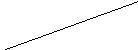 Отверстие А*Болт М10х90 (8,8)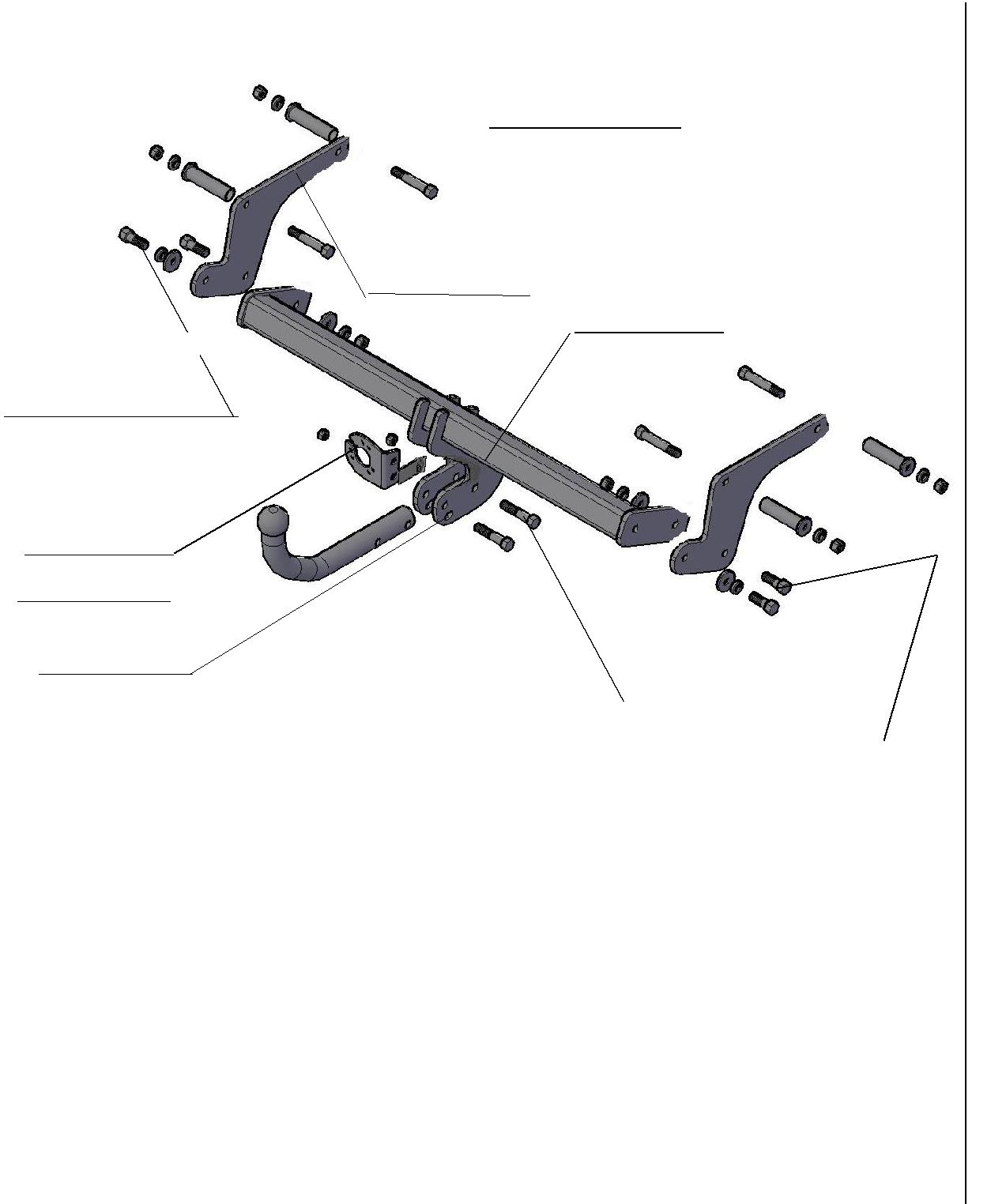 *Втулка*Шайба 10х30*Шайба 10.65Г*Гайка М10 (8) 4шт.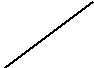 подложить шайбы 10.65.Г и шайбы 10х30). Внутрь лонжеронов установить дистанционные втулки Крепеж не затягивать.4.4 Установить балку ТСУ, закрепив ее к боковым кронштейнам болтами М10х35, гайками М10 (под гайки подложить шайбы гроверные 10.65Г и шайбы 10х30, под головки болтов- шайбы 10х30, и под болты, вкручиваемые в вварные гайки - шайбы гроверные 10,65Г и шайбы 10х30). Крепеж не затягивать.4.5 Внимание! Сцепной шар должен располагаться строго вдоль продольной оси автомобиля.4.6 Произвести затяжку крепежа, предварительно смазав резьбу любой консистентной смазкой.Момент затяжки М10 – 4,4…5,6 кгсм4.7 Закрепить сцепной шар и кронштейн крепления розетки к кронштейнам шара болтами М12х1,25х75 и гайками М12х1,25 самостоп.Внимание: после 4-х кратного применения самостопорящиеся гайки необходимо заменить на новые!Произвести затяжку крепежа, предварительно смазав резьбу любой консистентной смазкойМомент затяжки М12 самостоп.- 8,0…10,0 кгсм Установить на место снятые детали.4.8. Подсоединить провода ТСУ к электропроводке автомобиля (в условиях автосервиса).4.9. .Подключить аккумуляторную батарею и проверить действие приборов освещения и световой сигнализации прицепа.ПРАВИЛА ЭКСПЛУАТАЦИИ И ТЕХНИЧЕСКОГО ОБСЛУЖИВАНИЯ.Рис.1 Тягово-сцепное устройство ТСУ 9061.Примечание: детали, помеченные * входят в пакет комплектующихМОНТАЖ НА АВТОМОБИЛЬРаботу по монтажу ТСУ рекомендуется проводить в условиях станций технического обслуживания или автосервиса4.1	Снять запасное колесо и термозащиту.4.2 Со стороны багажного отделения из боковых наружных полок лонжеронов удалить пластиковые заглушки (при наличии). Очистить штатные отверстия в боковых внутренних полках лонжеронов от закрывающей их ленты.4.3 Закрепить боковые кронштейны ТСУ к боковым внутренним полкам лонжеронов а/м болтами М10х90, гайками М10 (под гайки5.1 Техническое обслуживание ТСУ заключается в периодическом осмотре болтовых креплений ТСУ к автомобилю и крепления приборов электрооборудования. Подтяжку болтовых соединений ТСУ проводить при техническом обслуживании автомобиля.5.2 Если автомобиль эксплуатируется без прицепа, необходимо сцепной шар покрыть защитной смазкой или надеть защитный колпак. При сцепке прицепа с а/м шар должен быть смазан консистентной смазкой.5.3 После фиксации сцепной головки прицепа на шаре, осуществить страховочную связь автомобиля с прицепом, используя отверстие А в правом кронштейне шара ТСУ. Категорически запрещена эксплуатация прицепа без установленных страховочных цепей (тросов).5.4 Не допускается буксировка прицепов полной массой более 1200** кг и со скоростью, превышающей 90 км/час.Дата продажиДата продажиПодписьПодпись(число, месяц, год)(продавец)1.1Класс и тип сцепного устройстваА50-Х (шаровойнаконечник)1.2Диаметр сцепного шара, мм501.3Допустимая полная масса буксируемого прицепа с1200/665**тормозами/ без торрмозов, кг1.4Параметр D, не более, кН7,21.5Параметр S (максимальная вертикальная нагрузка), кг601.6Масса ТСУ, кг15,5±0,52.   КОМПЛЕКТ ПОСТАВКИ2.1ТСУ 9061 в сборе (рис.1)1 шт.2.2Пакет с комплектующими (см. рис.1)1 шт.Защитный колпак1 шт.2.3Паспорт (руководство по установке и эксплуатации)1 шт.Кронштейнбоковой2 шт.Балка ТСУ*Болт М12х1,25х75 (8,8)*Болт М12х1,25х75 (8,8)*Болт М12х1,25х75 (8,8)*Болт М12х1,25х75 (8,8)*Болт М10х35 (8,8)*Болт М10х35 (8,8)*Гайка М12х1,25  (8)*Гайка М12х1,25  (8)*Болт М10х35 (8,8)*Болт М10х35 (8,8)*Гайка М12х1,25  (8)*Гайка М12х1,25  (8)*Шайба 10х30-2шт*Шайба 10х30-2штсамостоп.*Шайба 10х30-2шт*Шайба 10х30-2штсамостоп.*Шайба 10.65Г*Шайба 10.65Г2шт.*Шайба 10.65Г*Шайба 10.65Г2шт.*Гайка М10 (8)*Гайка М10 (8)2шт.2шт.